Publicado en Castellón el 27/07/2020 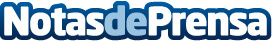 Aumento y optimización de la productividad industrial, por Suministros Tomás BeltránLa industria española ha vivido sus mejores años desde 2017 cuando los datos apuntaban a la producción del 80% de su potencial industrial. Este porcentaje se puede mejorar mediante la optimización de los procesos de producciónDatos de contacto:Suministros Tomás Beltrán+34 964 510 888Nota de prensa publicada en: https://www.notasdeprensa.es/aumento-y-optimizacion-de-la-productividad Categorias: Nacional Bricolaje Construcción y Materiales http://www.notasdeprensa.es